AUFNAHMEWUNSCH zur Covid- 19 Schutzimpfung in unserer Praxis       Datum:Name:                                                                                          Geb.- Datum:Adresse:Tel.- Nr.:Lehnen Sie einen Impfstoff ab? Welchen?:Mit Abgabe dieses Formulars werden Sie automatisch auf unsere Liste gesetzt!!!BITTE sehen Sie von Rückfragen bezüglich der Termine ab, wir melden uns bei Ihnen!!!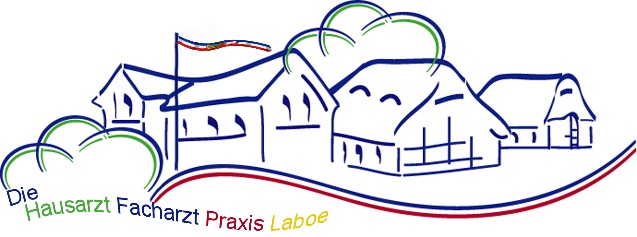  AUFNAHMEWUNSCH zur Covid- 19 Schutzimpfung in unserer Praxis       Datum:Name:                                                                                          Geb.- Datum:Adresse:Tel.- Nr.:Lehnen Sie einen Impfstoff ab? Welchen?:Mit Abgabe dieses Formulars werden Sie automatisch auf unsere Liste gesetzt!!!BITTE sehen Sie von Rückfragen bezüglich der Termine ab, wir melden uns bei Ihnen!!!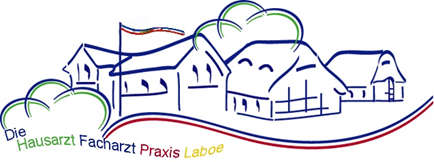 